Karta nr 1Pokoloruj piłki wg kodu.Na najmniejszej narysuj czerwone kropki, a na największej czarne kółeczka.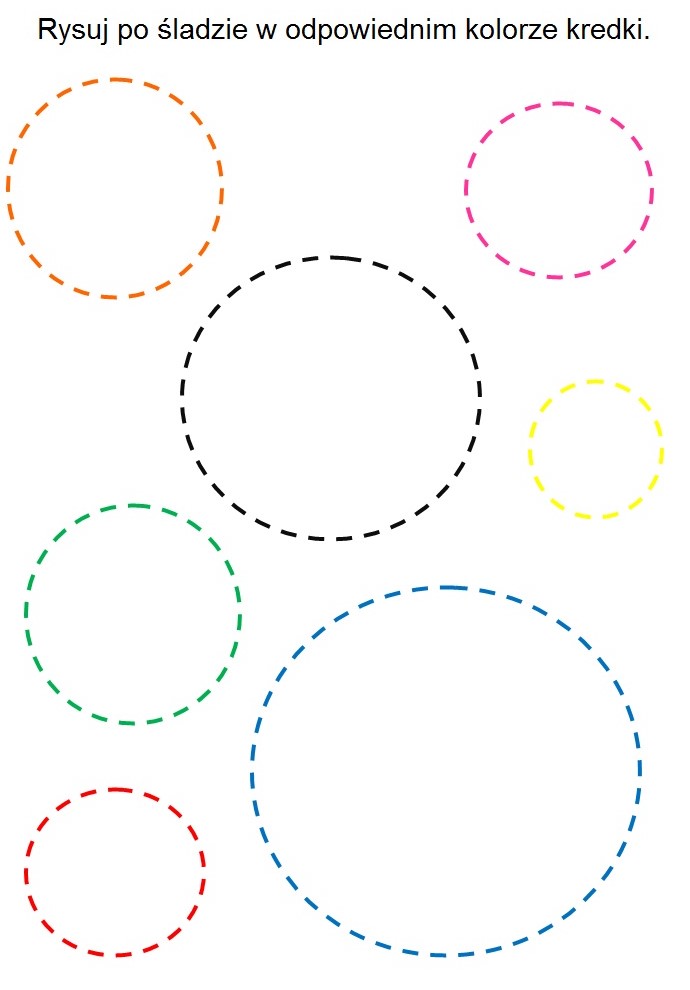 